Мастер-класс по рисованию в подготовительной к школе группе на тему: «День Победы»Подготовила: Жарова Светлана Александровна     Задачи - создавать эмоциональное восприятие;- формировать патриотическое самосознание и любовь к Родине у детей;- развивать у детей творческие способности, воображение, способствовать проявлению детьми инициативы;- закреплять умение аккуратно рисовать карандашами и фломастерами     Предварительная работа: беседы на тему «День победы», «Памятники воинам Великой отечественной войны», «Вечный огонь в России и в мире: история традиции»,     Оборудование: альбомный лист, простые карандаши, фломастеры.Сегодня мы с вами нарисуем обелиск (что такое ОБЕЛИСК, см. в приложении)  для этого нам потребуется альбомный лист, цветные карандаши, фломастеры, ластик.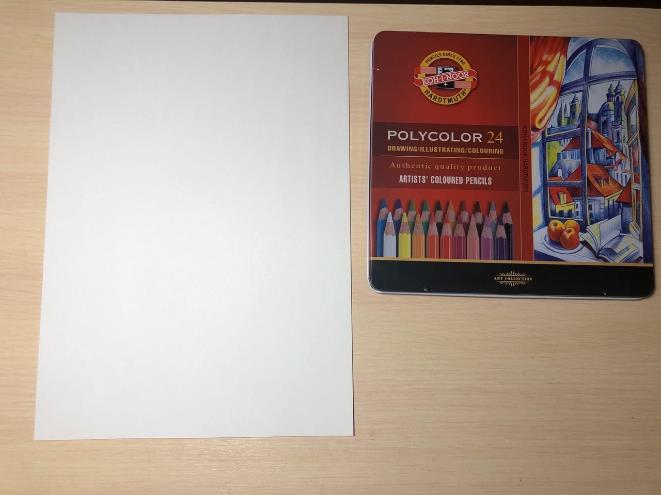 Рисуем контур обелиска серым карандашом. На верхней части звезду и внизу вечный огонь.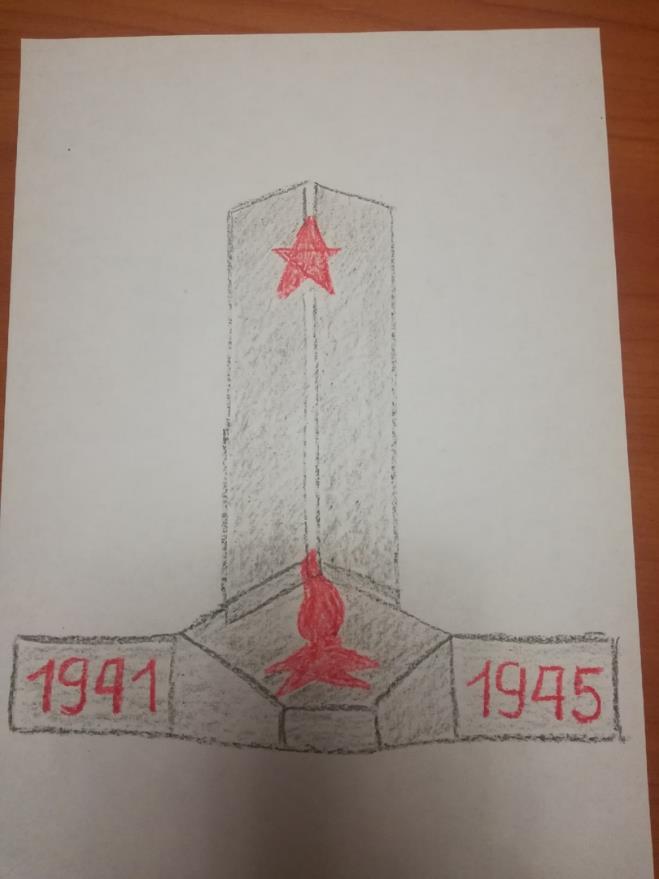 Дополняем наш рисунок деревьями и свободное место на листе тонируем карандашами зелёным и синим.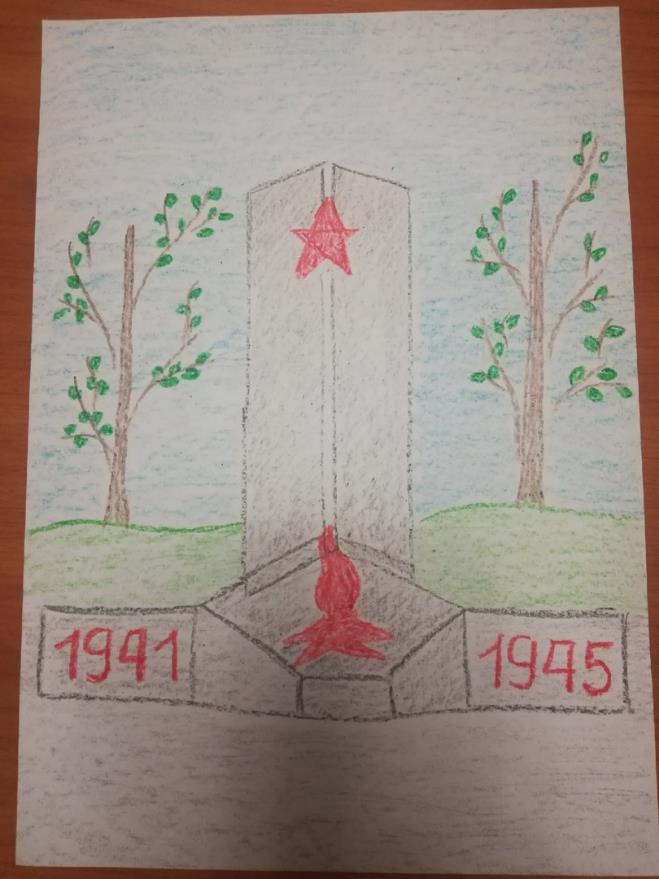 ПРИЛОЖЕНИЕОБЕЛИ́СК, -а, м. Памятник, сооружение в виде суживающегося кверху, обычно граненого каменного столба. 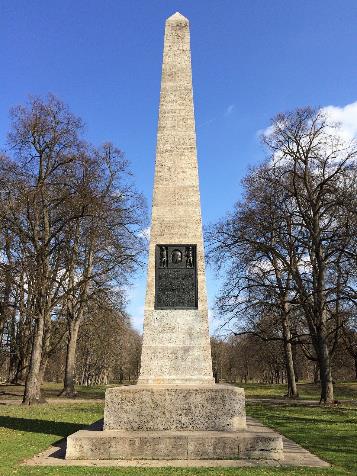 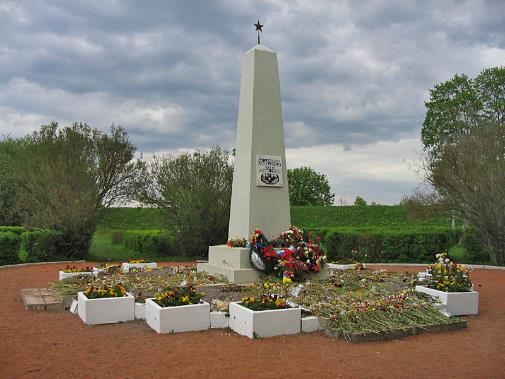 